[EJBM SAMPLE PAPER]FACTORS INFLUENCING ORGANIZATIONAL STRESS AMONG EDUCATORS IN HIGHER EDUCATION OF BRUNEI DARUSSALAMNur Amirah Haziqah Binti AirwanAsia Pacific University of Technology and Innovationamiarah@apu.edu.myAbstractThis study aims to understand the factors influencing organizational stress among teachers in higher education in Brunei Darussalam. The targeted population of this study were teachers of higher education in Brunei. The problem being addressed in this study is that organizational stress has increased and according to past research, organizational stress can be caused by work environment, family-work interaction and professional and competence development. This research was a quantitative study and data were collected from a sample of 198 respondents, among teachers in higher education in Brunei, whereby the data were analyzed by the use of SPSS. The findings revealed that work-environment, family-work interaction and professional and competence development has a significant relationship with organizational stress. The findings in this study were also supported by the results from prior research. Keywords: Organizational Stress, Work Environment, Family-work Interaction, Professional                     and Competence Development. 1.0 IntroductionOrganizational stress has been very common to teachers in today’s era. With an increased in roles and responsibilities, it can be said that teaching can cause stress to teachers. This is supported by Barabanshchikova, Meshkova & Surova (2014) whereby there are many factors that can contribute to organizational stress among teachers which makes the teaching profession as one as the most stressful social activities among other jobs. Organizational stress has an impact on the student and to the contribution that such institutions can make to society. Stress can affect the performance of the organization by reducing the productivity and efficiency, which can affect the organization negatively . According to Kakada and Deshpande (2018), in reference to Rose (2003), longer working hours, lack of organizational support, pressure from supervisors and colleagues as well as changing the organizational structure can reduce the performance of the employees and can contribute to high level of organizational stress. There is no past research that has studied in organizational stress in Brunei Darussalam. The relationship between work environment, family work interaction and professional and competence development are still indistinct. Thus, this study will study the relationship between each of the factors to organizational stress among teachers in higher education in Brunei.  The general objective of this study was to identify the effect of work environment, family work interaction and professional and competence development on organizational stress among teachers in higher education in Brunei. Specific objectives are:-To examine the relationship between work environment and organizational stress,To examine the relationship between family work interaction and organizational stress, To examine the relationship between professional and competence development and organizational stress2.0 Literature ReviewThe purpose of this research was to examine the factors that affect organizational stress among teachers in higher education in Brunei. In this chapter, past relevant literatures related to the topic will be illustrated corresponding to the topic presented. In addition to that, three independent variables will be illustrated which are (1) Work Environment, (2) Work-Family Environment and (3) Professional and Competence Development will be discussed along with the research framework of this research. 2.1 Definition of organizational stress Organizational stress occurs when employee do not have the capabilities to fulfil the environmental demand . According to Areekkuzhiyil (2014) in reference to Cooper and Marshal (1976), organizational stress includes the “environment factors such as work overload, role ambiguity, role conflict and poor working conditions associated with a particular job.” Organizational stress is the outcome of when an employee could not keep up with his or her work, and when work demand and pressures do not match with their knowledge and abilities. It may be because of the little support they get from their supervisors or colleagues. Kyriacou (2009) highlights that stress is contributed by the experience of negative emotional states, such as, frustration, worry and anxiety, which will lead to depression in work related. According to Dhar and Magotra (2018), daily workload, isolation, longer working hours, negative working environment and poor relationship between the co-workers and management can contribute to organizational stress. . This statement is supported by the study of Chrito and Pienaar (2006) whereby work environment and organizational support can contribute to organizational stress. Moreover, Gulzar, Qamar, Arshad and Haider (2019) states that there are many factors that can contribute to teachers’ stress, and it can be separated into individual and organizational stressors. According to Hastings and Bham (2003), there are physical stressor and managerial pressures. Physical stressor include noise at workplace, swarming, large size of class and youth brutality. The consequences of organizational stress are conflict among the employees, changing jobs, burnout, decrease in work performance and less effective interpersonal relations at work.2.2 Work EnvironmentWork environment can be defined as the location where the task is completed. Work environment comprises the physical geographical location as well as the immediate surroundings of the workplace. It usually involves other factors relating to the place of employment, such as the quality of the air, noise level, and additional perks and benefits of employment.  According to Oludeyi (2015) in reference to Briner (2000), work environment encircling the physical setting such as heat, equipment and the characteristics of the job itself (example: workload and task complexity), broader organizational features (example: culture, history) and even aspects of the extra organizational setting (example: local labour market conditions, industry sector, work-home relationship). Work environment encompasses the technical, human and the organizational environment in which the employees, employers and the environment are connected. 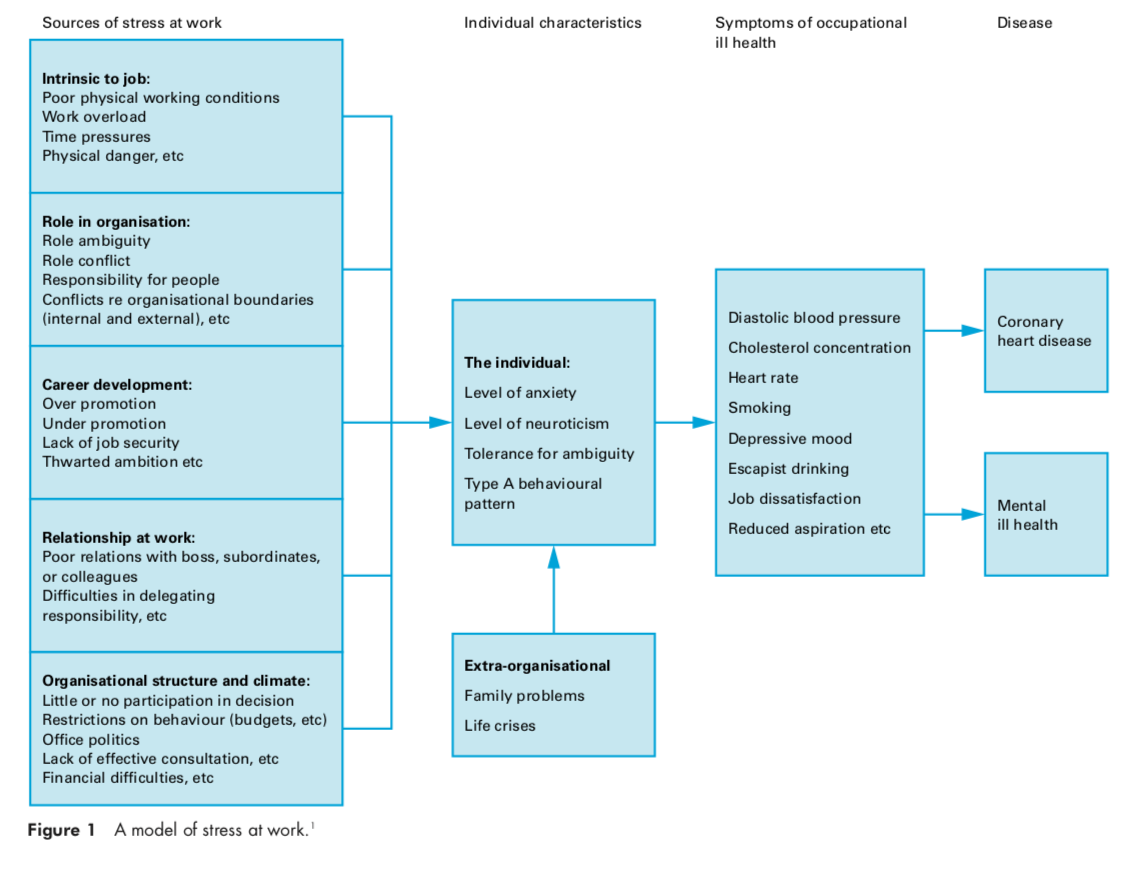 2.3 Family Work InteractionIn today’s working environment, the demands on the employees sometimes reach out into their homes and social life. The employees have to live up to the expectations of the company or organization. Long working hours, working from home, taking work home, high levels of responsibilities, job insecurity, and job relocation can affect family responsibilities and leisure activities.  Employees have to bear the family responsibilities, financial worries and family problems to work, which makes them lose focus while doing their work; hence, the delayed in work submission and later caused stress. . According to Enrique, J., Howk, H., & Huitt, W. (2007) in reference to Kozlowska & Hanney (2002) “A family system is a basic unit of society that has evolved along with changes in the needs and demands of the individuals and society.”  Family work interaction refers to experiences in the family (work) domain that impact experiences in the work (family) domain. Family-work interaction can have both positive and negative aspects of the family and work. Family-work interaction can negatively affect the individual or employees if the employees do not know how to manage his or her time wisely. This perspective is based on the scarcity hypothesis, which argues that individuals have limited resources such as time and energy and by devoting resources to one role, they are depriving either tangible or intangible resources of the other role (Goode 1960). According to Eby, Lillian T.; Maher, Charleen P.; Butts, Marcus M. (2010) in reference of Greenhaus & Beutell (1985), there are three distinct types of family-work conflict; (1) Time-based work-family conflict which happens when the time spent in one role reduces the time available in the other role (2) Strain-based work family conflict refers to “role-generated strain system such as anxiety, fatigue and irritability that are produced as the outcome of participation of one role and hinder the performance in the other role and (3) Behavior based which occurs when behaviors needed for both domains are not incompatible with one another. In contrast to the negative aspects of family-work interaction, Greenhaus & Powell (2006) explained the positive aspects whereby the experiences in the family (work) role have the potential to enhance and improve the experience in the work (family) life. The positive synergy among work and family roles provides a more balanced perspective on work-family interaction. In the globalization era, the sphere of work and family roles has changed. Women now have joined workforce to support the family. According to Neal and Hammer (2007), many families now have becoming dual-earner couples. Furthermore, the nature of parenting nowadays is also changing where the parents now look after their children (Bianchi et.al, 2006).  This generation is called as the “sandwiched generation.” Consequently, with the increased in competition, the work world has also changed. Individuals must become more efficient, and this can lead to pressure and later, stress. According to Rabenu, Edna; Tziner, Aharon; Sharoni, Gil (2015) in reference to Waismel-Manor (2008), the demands of work has intensified with the advance of technology whereby the employees now can stay at work regardless of time or place by just using the PC and cellular. Managers always wanted the best for the business and workers. Productivity is very crucial for the managers to achieve maximum job performance, and they are expected to work beyond the requirement of their work. On the other hand, the demand for the roles as parents are also increasing. Dual earners couples which have no interactions and understanding with one another can cause conflict. The stress of the employees is now doubled as the demands of one make it difficult to fulfil the demands of the other . Researchers also found that stressors at the workplace as the source of work-family conflict as the employees have little control over their work-life. 2.4 Professional and Competence DevelopmentProfessional competence is the extensive professional knowledge, attitude, and skills required to work in a specialized area or profession. Disciplinary knowledge and the application of concepts, processes and skills are necessary in a test of professional competence in any particular field.  Nowadays and employer needs not just a qualification which depends on specific knowledge, but competence which combines teamwork ability, proactivity, creativity, ability to use the knowledge of other fields. Without professional and competence development in a constantly changing environment, one cannot endure in the higher education sector. Teachers working in higher education sector always seek opportunities for professional growth and competence development. Furthermore, with the trainings given to the teachers in higher education, it can help the teachers to design and shape high-quality learning experiences for the future of the students . It is proven that academic teaching skills need an extensive period of time to develop, so with the continuous education and training of academic teaching skills enable the teachers to perform well and improve the teaching styles and this also indirectly help them to achieve well. Moreover, the education now is dynamic, so higher educators or teachers must always be prepared and trained in the latest techniques to keep up the pace of globalization and standards with the demanded responsibilities. Although it is a win-win situation, the students can perform well and the teachers are able to use their skills from the training to improve productivity and efficiency, all these demanded and loaded responsibilities and trainings, it can be a hassle and burden for the teachers as it took up their free time and this can lead to organizational stress. 2.5 StressAccording to Singh (2016), stress can be defined as an excessive demand for roles beyond the capabilities of the mind and body of an individual. An excessive amount of stress can cause an individual to experience serious physical problems, such as heart disease, disorders of the digestive system, increase in blood pressure and headache. Individual who are under stress find it difficult to maintain a healthy balance between work and normal daily lifestyle. According to Dwamena (2012) in reference to Robbins (2004), which define stress as a “dynamic condition in which an individual is confronted with an opportunity, constraint or demand related to what he desires and for which the outcome is perceived to be both uncertain and important.” Stress can either contribute to the positive or negative value, depending on how an individual reacts to it. American Psychological Association (2019) stated that there are different types of stress; acute stress, episodic severe stress, and chronic stress. The causes of stress are unpredictable and uncontrollable. It is the psychological and physical state that results when the resources of the individual are not sufficient to cope with the demands and pressures of the situation. According to Ruzungunde et al., (2016), in reference to Robbins and Sanghi (2006), stress occurs when an individual has certain expectations which they view it as a good opportunity for them, but they are also unsure whether they can achieve it or not. Stress can reduce the performance of the employees, lowers the quality of their work and can cause absenteeism. 3.0 MethodologyFigure 2. Research FrameworkThe following are the testing hypotheses for the above framework:H1. There is a relationship between work environment and organizational stressH2. There is a relationship between family work interaction and organizational stressH3. There is a relationship between professional and competence development and organizational stress. It gives an understanding of how people are shaped by their environment. Its emphasis on social impact and on external and internal behavior, while also considering the social environment in which individuals perform the behavior The social-cognitive theory is a theoretical perspective in which learning by observing others is the focus of study. Person-Environment Fit (PE Fit): It can be characterized as how individuals and the environment coordinate. It compromises an individual’s biological and psychological needs, values, goals, abilities or personality. Person-environment fit theory focuses on the interaction between characteristics of the individual and the environment, whereby the individual not only influences his or her environment, but the environment also affects the individual. . The adequacy of this fit between a person and the environment can affect a person’s motivation, behavior, and overall mental and physical health. If the fit is optimal, the individual’s functioning may be facilitated, but if it is unsuitable, the individual may experience maladaptation. This theory focuses on how the surrounding environment is related to an individual’s developmental stage. This research study used primary data based on theoretical framework and literature reviews and was based on positivism philosophy. Primary data is acquired when the researcher is taking part of the data collection, or it is done through his command. Quantitative research is utilized to evaluate the problem by method for creating numerical information or information that can be changed into useful statistics. It is used to quantify attitudes, opinions, behaviours and other defined variables – and generalize results from a larger sample population. Moreover, quantitative research is more structured compared to qualitative research. . The data for this study was collected through questionnaires which were managed electronically using the internet as it is more convenient, cost-efficient, no pressure, greater anonymity, and it can cover from a large audience. . The survey enables the researcher to gather a vast amount of data from a sizeable target population. The data can be analysed using descriptive and inferential tools. The questionnaires will be written in English as English is the medium of instructions used in every school in Brunei. The main focus of the questionnaires will be on teachers in secondary schools without any limitation on the genders. The questionnaires will have five main sections. The questions in Section A, B, C and D are based on the factors affecting organizational stress meanwhile for Section E, the questions are based on the respondents’ demographics such as age, gender and education level.The targeted group for this research were teachers in higher education in Brunei. Sampling will be on the overall population of primary and secondary teachers in Brunei. The main respondents for this study were teachers in higher education in Brunei, and the questions are based on how work environment, family-work interaction and competence and professional development influenced organizational stress. In this study, non-probability sampling will be used. Random sampling will be involved as there is no limitation on genders, as long as they are working in higher education in Brunei. The table below shows the research instrument for each of the variables. The questionnaire consists of 20 questions and five sections. Section E is a set of questions only for demographic details of the respondents. The questionnaires are based on a 5-Likert scale, and the questions are mostly designed with the interval scale.Table 2.  Research Instrument3.1 Demographic InformationThe total respondents of the study were 198. Based on the descriptive analysis, it shows that female respondents were 78.3%, and male respondents were 21.7%. Majority of the teacher respondents are from the age between 35 to 44 with 45.5%, followed by respondents between the age of 25 to 34 years old which accounted for 26.8%. The respondents who were between the age of 45 to 55 years old accounted for 25.3% and above 55 years old accounted for 2.4%.  197 (99.5%) of the respondents are local Bruneian, while only 1 (0.5%) is a foreigner. The result has Brunei citizens as the highest population of respondents. Majority of the respondents are Malay with 87.4%, followed by Chinese respondents with 8.1% and lastly 4.5% of the respondents are from races other than Malay, Chinese and Indians. This indicates that there are more Malay teachers in higher education in Brunei.Respondents are teachers from secondary school. It is followed by teachers from primary school with 22.7%, 19.7% from A-Level or University Foundation and the other 10.1% are from college or university in Brunei Darussalam. This study has secondary school teachers as the highest population of respondents. Education qualifications for teachers in higher education in Brunei. 52% of the teachers have Bachelor Degree as their background, followed by Master Degree with 33.8%, 5.6% with A-Level qualification, 4.5% with O Level and other 4% with PhD qualifications. This shows that the majority of the respondents have a Bachelor Degree as their background.  Experiences in teachings, whereby, the majority of the respondents has worked for 11 to 20 years with 47.5%, followed by respondents with the experiences of working 20 years and above with 21.2%, 16.2% are those with 0 to 5 years and l5.2% of the respondents have 6 to 10 years of experiences in teaching. 4.0 Data AnalysisBased on the table above, it indicates the correlation between independent variables which consist of work-environment, family-work interaction and professional and competence development with the dependent variable, which is organizational stress. 5.0 ConclusionBased on the findings of the study, there are more female than male, and most of the respondents are local Bruneians which indicates that there are more Bruneian teachers than foreigner teachers working in Brunei. Gender can be one of the strong predictors to organizational stress. For instance, in some country such as in Pakistan (Brember, Brown and Ralph, 2002) and Turkey, male teachers will be more likely to experience stress compared to female teachers, but this is not the case in Macedonia where female teachers will experience  a high level of stress compared to male teachers. According to the study of Wen Xin; Talwar, P.; Tan Kock Wah; Mat Yusoff, Nur Fatihah; Oon Yin Bee; Abdul Ghani, Kartini (2019) in reference to Chan, Chen & Chong (2010), female teachers tend to complain more than male teachers. The stress faced by the male teachers is due to education reform and external school review whereas, for female teachers, the source of stress comes from the relationship with their colleagues in the workplace, reduced in salary and implementation of language proficiency requirements.Furthermore, the majority of the respondents are aged 35 to 44 years old, followed by respondents aged 25 to 34 years old, 45 to 55 years old and lastly 55 years and above. This indicates that there are high number of middle-aged teachers in Brunei. Moreover, most of the respondents are experienced teachers who have been in the teaching industry for 11 to 20 years. In Health and Safety Laboratory and Health and Safety Executive report in 2005, women aged between 25 and 34 years experienced the highest levels of stress meanwhile for men, the highest level of stress are between the age of 35 and 44 years old.  It is found that younger and inexperienced teachers are more likely to experience stress compared to older and more experienced teachers. In addition to that, education qualifications also need to be taken into consideration. Based on the findings, most of the teachers have a Bachelor Degree and above as their qualification background. According to Shkëmbi1, Fleura; Melonashi, Erika; Fanaj, Naim (2015) in reference to Blaug Kenyon and Lekhi (2007), teachers with higher education may experience higher level of stress than teachers will low level of education background, but according to Darmody and Smyth (2011), there is no significant relationship between the education level and organizational stress.  6.0 Recommendations and conclusionsThe main objective of this study is to find the factors affecting organizational stress among teachers in higher education in Brunei Darussalam. In this study, three (3) factors have been examined to find the relationship between the independent variables; work environment, family work interaction, and professional and competence development with the dependent variable; organizational stress. The findings from this study have shown that work-environment has the strongest relationship with the dependent variable, organizational stress among teachers, and followed by professional and competence development and family-work interaction. Based on the findings, it shows that work-environment has the strongest relationship with organizational stress compared to family-work interaction and professional and competence development. Therefore, to reduce the organizational stress, the working environment and facilities needed by the teachers should be improved, and scheduling for the training course also need to be managed properly. Supervisors’ support for the teachers also plays an important role since the teacher’s annual performance evaluation contributed to the highest factor to organizational stress for teachers in higher education in Brunei. Lastly, professional and competence development also shows a positive relationship with the DV. To reduce the organizational stress, it is necessary for teachers to comprehend and understand with their colleagues, supervisors and students when communicating, and vice versa. By transmitting the information effectively between teachers and their supervisors or colleagues, it can improve their relationship with one another as well as their performance. In addition to that, proper instructional planning and strategies and improving the learning environment can also help in reducing the organizational stress among teachers. 7.0 Limitations and future research recommendationsThere are several limitations when conducting this study. First, this study only covered the three factors influencing organizational stress among teachers and was limited to only teachers in higher education in Brunei. In addition to that, only 198 respondents answered the survey even though it was acceptable based on Raosoft. Large sampling population will give better and accurate results because it will be well distributed to all age group with different race and nationality as the majority of the respondents are Malay and Bruneians. This could be one of the limitations in terms of population distribution and findings cannot be generalized to other demographic. Secondly, this study is only focusing on the education sector; therefore, the findings from this study cannot be generalized to other industry such as oil and gas industry, hospitality, mass communication and banking. The last limitation can be the geographical location. This study was done in Asia, specifically in Brunei Darussalam and the findings cannot be generalized to other geographical location such as Europe, Africa and other parts of the world as they the factors influencing organizational stress may be different. For future research, more studies should be done with other factors such as leadership, peer-to-peer relationship and role conflict as this study is only focusing on three variables – work environment, family work interaction and professional and competence development. In addition, the sample size for future research should be larger with respondents from a different higher institution in Brunei. The sample must also be drawn from different nationality, races, age groups and even gender. Secondly, findings can also be done to other sectors or industry other than education sector to find factors contributing to organizational stress. Factors contributing to organizational stress may differ in each industry. Lastly, future research study can be done to other geographical locations such as Europe, America and Africa to see with the same variables (work environment, family-work interaction and professional and competence development) to see whether there is a relationship between the mentioned variables and organizational stress. 8.0 ReferencesSection VariablesItemScaleSourceAOrganizational stress (DV)55 PointSabherwal, Naina; Ahuja, Deeya; George, Mohit; Handa, Arjun (2015)BWork Environment (IV)55 PointOteer, Rabee (2015)CFamily-Work Interaction (IV)55 PointErdamar, Gürcü; Demirel, Hüsne (2014)DProfessional and Competence Development55 PointAkram, Dr. Muhammad; Malik, Muhammad Irfan; Sarwar, Dr. Muhammad; Anwer, Dr. Muhammad; Ahmad, Fayyaz; (2015)Table 3 Pearson Correlation AnalysisTable 3 Pearson Correlation AnalysisTable 3 Pearson Correlation AnalysisTable 3 Pearson Correlation AnalysisTable 3 Pearson Correlation AnalysisTable 3 Pearson Correlation AnalysisOrg. StressWorkEnvironmentFamily-work InteractionProfessional and competence developmentOrg. StressPearson Correlation1.409**.206**.402**Org. StressSig. (2-tailed).000.004.000Org. StressN198198198198WorkEnvironmentPearson Correlation.409**1.411**.298**WorkEnvironmentSig. (2-tailed).000.000.000WorkEnvironmentN198198198198Family-work interactionPearson Correlation.206**.411**1.277**Family-work interactionSig. (2-tailed).004.000.000Family-work interactionN198198198198Prof. and competence developmentPearson Correlation.402**.298**.277**1Prof. and competence developmentSig. (2-tailed).000.000.000Prof. and competence developmentN198198198198**. Correlation is significant at the 0.01 level (2-tailed).**. Correlation is significant at the 0.01 level (2-tailed).**. Correlation is significant at the 0.01 level (2-tailed).**. Correlation is significant at the 0.01 level (2-tailed).**. Correlation is significant at the 0.01 level (2-tailed).**. Correlation is significant at the 0.01 level (2-tailed).